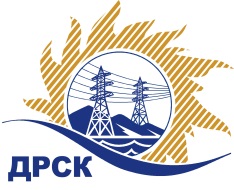 Акционерное Общество«Дальневосточная распределительная сетевая  компания»Протокол заседания Закупочной комиссии по вскрытию поступивших конвертов на процедуру переторжкиг. БлаговещенскСПОСОБ И ПРЕДМЕТ ЗАКУПКИ: Открытый электронный запрос предложений: «Разработка проектов предельно допустимых выбросов для баз и площадок СП (ПДВ)»Плановая стоимость закупки: 1 920 000.00  руб. без учета НДС. Закупка 240.1 раздел 10 ГКПЗ 2018 г.ПРИСУТСТВОВАЛИ: Два члена постоянно действующей Закупочной комиссии АО «ДРСК» 1 уровня  ОТМЕТИЛИ:В адрес Организатора закупки поступило 4 заявки в электронном виде на сайте Единой электронной торговой площадки (АО «ЕЭТП»), по адресу в сети «Интернет»: https://rushydro.roseltorg.ru.Вскрытие конвертов было осуществлено в электронном сейфе Организатора закупки на сайте Единой электронной торговой площадки (АО «ЕЭТП»), по адресу в сети «Интернет»: https://rushydro.roseltorg.ruДата и время начала процедуры вскрытия конвертов с предложениями на участие в переторжке: 14:00 часов благовещенского времени  22.01.2018.Место проведения процедуры вскрытия конвертов с заявками на участие в переторжке: на сайте Единой электронной торговой площадки (АО «ЕЭТП»), по адресу в сети «Интернет»: https://rushydro.roseltorg.ruВ конвертах обнаружены заявки следующих участников:Решили:Утвердить протокол заседания закупочной комиссии по вскрытию конвертов, поступивших на процедуру переторжки по открытому запросу предложений.Игнатова Т.А.397-307№ 168/ПрУ -П22.01.2018№ п/пНаименование участникаОсновная заявка без НДСУлучшенная заявка без НДССтавка НДС1Акционерное Общество "Хабаровская Энерготехнологическая компания" 
ИНН/КПП 2721109689/272301001 
ОГРН 10327003350951838003.651400000.0018%2Общество с ограниченной ответственностью "ЭкоЭксперт" 
ИНН/КПП 7203401963/720301001 
ОГРН 11672320892761432000.001424000.00Без НДС3Общество с ограниченной ответственностью "Сибирский стандарт" 
ИНН/КПП 3811138693/381101001 
ОГРН 11038500121661788000.00--4Акционерное общество «Научно-Исследовательский Центр «ТЕХНОПРОГРЕСС» 
ИНН/КПП 7723517509/772501001 
ОГРН 10477965492501824593.221415254.2418%5Общество с ограниченной ответственностью «Научно-технический центр ЭКО-проект» 
ИНН/КПП 2536039116/253801001 
ОГРН 10325012747401800000.001780000.00Без НДС6ОБЩЕСТВО С ОГРАНИЧЕННОЙ ОТВЕТСТВЕННОСТЬЮ "ЭНЕРГОРЕГИОН" 
ИНН/КПП 2540203680/254001001 
ОГРН 11425400054201917726.66--Секретарь Закупочной комиссии:Елисеева М.Г.  _____________________________